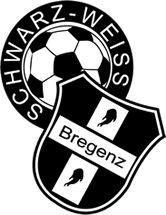 Schwarz Weiss Bregenz
Sägergasse 2
A-6900 Bregenz
+43 (0) 5574-83444
office@sw-bregenz.atABO 2021/22Für eine leichtere Abwicklung vor Ort an den Kassen bring uns bitte dieses Formular ausgefüllt mit.„IN GUTEN WIE IN SCHLECHTEN ZEITEN IST DER SPIELBESUCH ZEICHEN UNSERER TREUE.“Zahlungsmodalitäten:
Überweisung auf unser Vereinskonto bei der Raiffeisenbank Bregenz
(IBAN: AT69 3700 0000 0574 0006).Damit wir Ihre Einzahlung eindeutig zuordnen können, bitten wir Sie, als Verwendungszweck unbedingt den Namen anzugeben!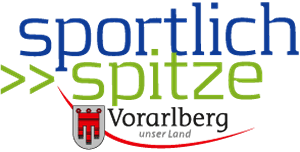 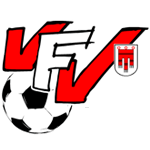 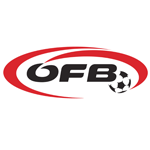 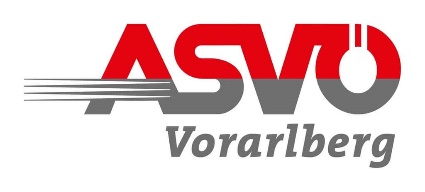 Titel:Vorname:Nachname:Strasse:PLZ und Ort:Email:Telefon:Sitzplatz: